AS Level Biology Introduction to Biological Molecules: MonosaccharidesKnow your prefixes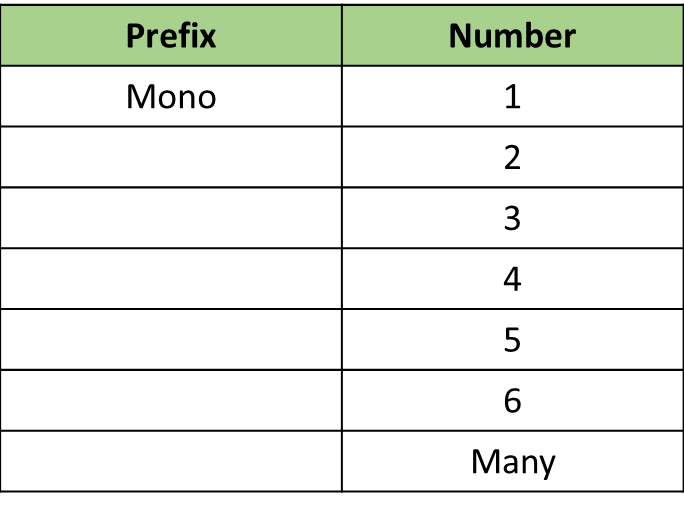 Definitions: 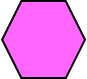 Monomer _____________________________________________________________________________________________________________________________________________Polymer  ______________________________________________________________________________________________________________________________________________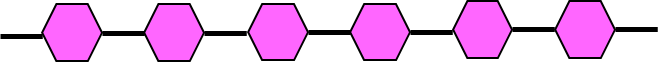 Isomer  _______________________________________________________________________________________________________________________________________________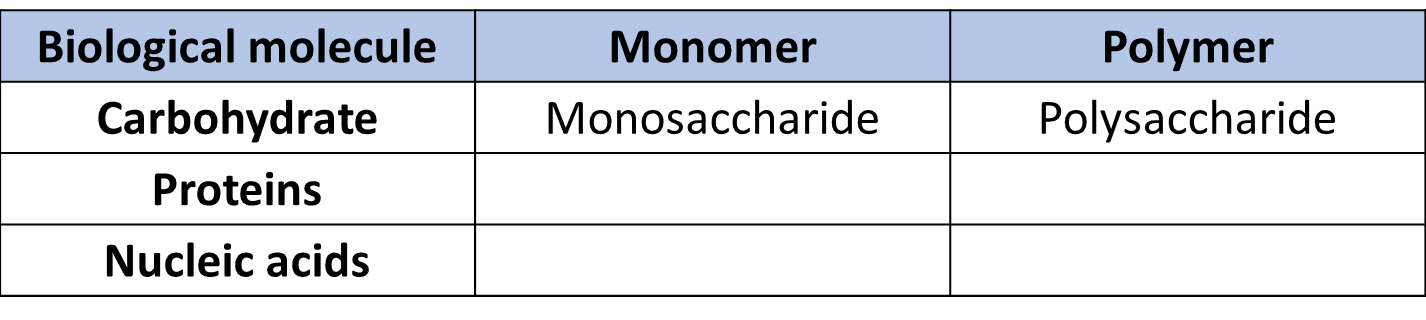 Glucose IsomersCondensation Reactions 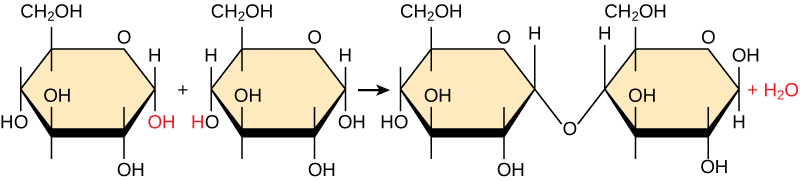 Hydrolysis Reactions 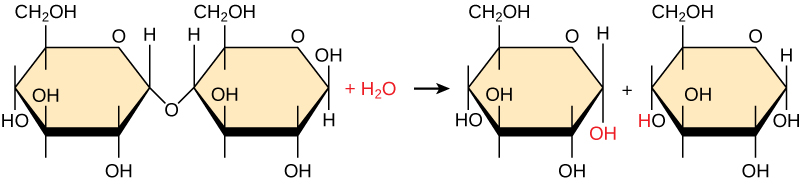 MonosaccharidesDisaccharideGlucose  +  GlucoseGlucose  +  FructoseGlucose  +  Galactose